Textbaustein Musterwebsite JRK Nordrhein Kreisverbände/Ortsvereine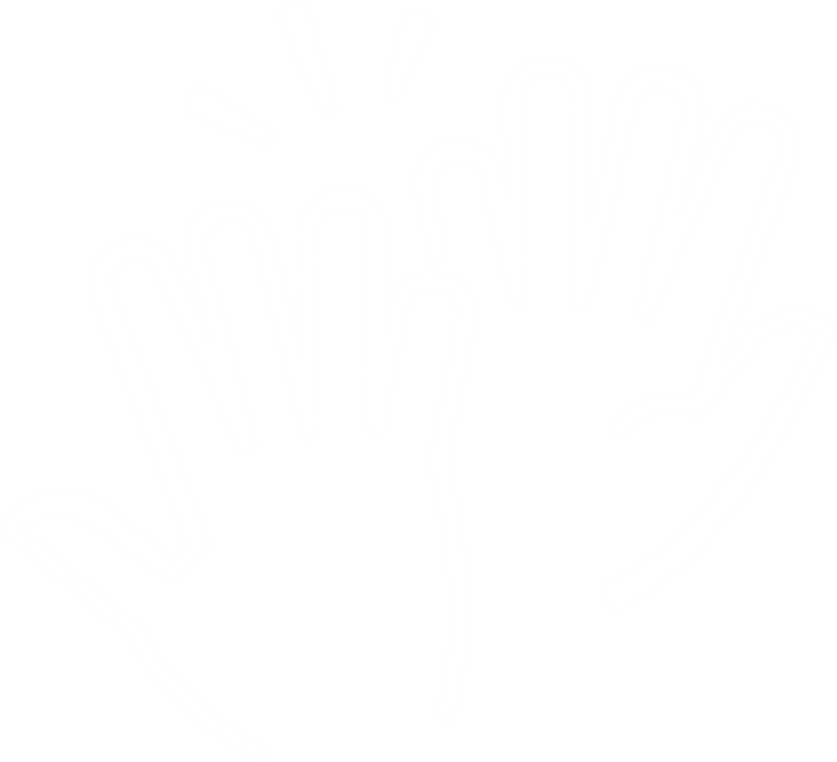 Dein Text für dein Jugendrotkreuz vor Ort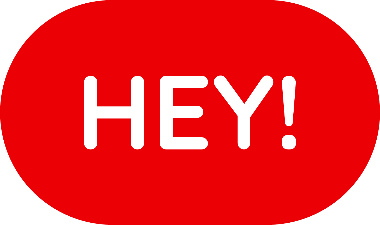 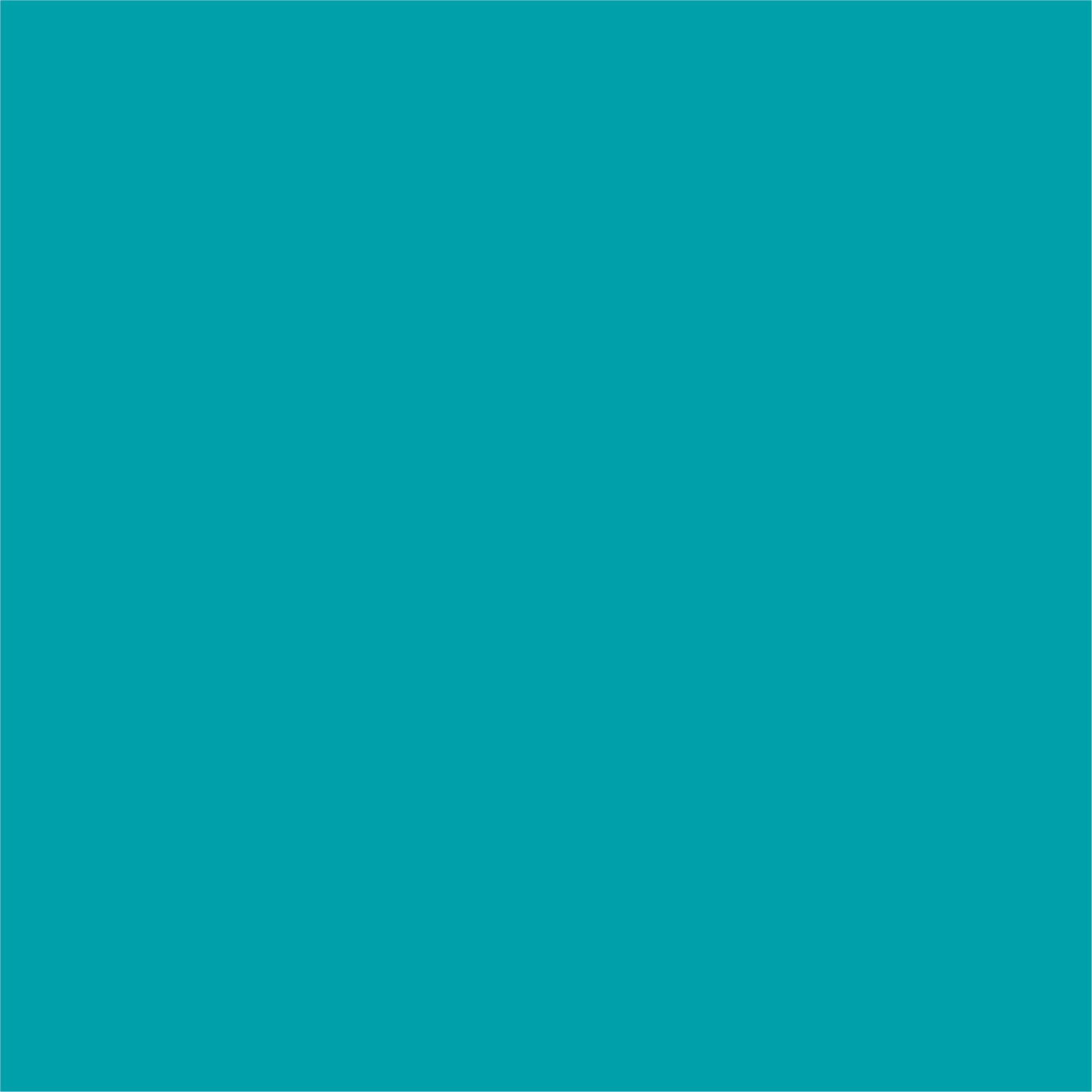 Seitenbaustein im Back-End und ErläuterungenTextbausteinSeiten-Überschrift (z.B. H1)Jugendrotkreuz im Kreisverband/Ortsverein xy: Werde Teil unserer CommunityQuerformatiges Bild über die Fläche der TextbausteineBeispielbilder könnt ihr über unsere Fotodatenbank unter dem Ordner „Fotosammlung für JRK-Websiteauftritt“ findenÜberschrift (h2) Textabschnitt, der kurz und knapp allgemein das Jugendrotkreuz vorstellt.Zur besseren Übersichtlichkeit, wäre ab hier ein Akkordeonmenü empfehlenswertÜberschrift AkkordeonmenüZwischenüberschrift (h4), um den Text in Sinnabschnitte zu gliedern und übersichtlich zu gestalten.Textabschnitt, der die konkreten Formen des Engagements für Jugendliche vor Ort darstellt; Ggf. hier alternativ eine Tabelle anbieten, falls es mehr Angebote gibt. Wir bieten folgende Kinder- und Jugendgruppen an:Tabellenkopf: Wochentag+Uhrzeit | Name der Gruppe | Altersgruppe | Adresse | Ansprechpartner:in Bei “Kontakt” wenn möglich eine allgemeine E-Mail-Adresse oder Nummer angeben, unter der immer eine Person erreichbar ist die Auskunft geben kann.Ggf. hier alternativ eine Tabelle anbieten, falls es mehr Angebote gibt. Wir bieten folgende Schwimmtrainings für Kinder und Jugendliche an:Tabellenkopf: Wochentag+Uhrzeit | Name der Gruppe | Altersgruppe | Adresse | Ansprechpartner:in Zwischenüberschrift (h4), um den Text in Sinnabschnitte zu gliedern und übersichtlich zu gestalten.Überschrift AkkordeonmenüÜberschrift AkkordeonmenüDa es sich beim Thema „Erste-Hilfe“ an Schulen um ein komplett anderes Format und Zielgruppe handelt (Lehrkräfte) ist es empfehlenswert für das Thema eine eigene Unterseite anzulegenÜberschrift (h2) Überschrift AkkordeonmenüZwischenüberschrift (h4), um den Text in Sinnabschnitte zu gliedern und übersichtlich zu gestalten.Überschrift AkkordeonmenüÜberschrift Akkordeonmenü; Textbaustein optional, falls Angebot vor Ort überhaupt verfügbar (https://www.ehsh-drk.de/index.html)Das Jugendrotkreuz: Gemeinschaftlicher Einsatz, um Gutes zu tunWir sind das Jugendrotkreuz (JRK), der eigenständige und neutrale Jugendverband des Deutschen Roten Kreuzes. Bei uns können junge Menschen mitgestalten und mitbestimmen, ganz ohne Verpflichtungen und obendrauf völlig kostenfrei.Wir setzen uns ein für Menschlichkeit, unsere Umwelt, Frieden und internationales Miteinander.Bei uns engagieren sich derzeit xy junge Menschen.Ich bin zwischen 12 und 27 Jahren und möchte mich im Jugendrotkreuz xy engagierenZwischenüberschrift: Sei dabei – Gruppenstunden und GruppenaktionenGemeinsam mit Gleichaltrigen setzt du dich für unterschiedliche Themen ein. Zusammen erlebt ihr einiges. Das schweißt zusammen, schafft Freundschaften und Erinnerungen, die ein Leben lang halten.Unsere Aktivitäten vor Ort sind sehr vielfältig: Wir starten Gruppenstunden zu Themen wie (Themen einsetzen wie z.B. Erste Hilfe, dem Schutz der Natur). Wir beschäftigen uns mit Dingen, die dich betreffen: Der Klimawandel ist nur ein Beispiel für viele Themen, die uns am Herzen liegen.Um deinen Bedürfnissen in der Öffentlichkeit eine Stimme zu verleihen, starten wir verschiedene Aktionen vor Ort. Dabei kannst du auch dein persönliches Thema einbringen, selbst gestalten und andere dafür begeistern.Darüber hinaus gibt es noch andere Aktionen, wie zum Beispiel Feriencamps oder Nachtwanderungen (eigene Angebote einsetzen). Mit unserer Jugendgruppe treffen wir uns (Häufigkeit) Mal in der Woche immer (Wochentag) von (Uhrzeit) bis (Uhrzeit) in unserem Gruppenraum in (Adresse). Ausgenommen hiervon sind Schulferien und Feiertage. Melde dich doch einfach bei (Kontakt), um mehr zu erfahren und einfach mal vorbeizukommen.Für alle Wasserbegeisterten gibt es bei uns auch Schwimmtraining-Angebote in Kooperation mit der DRK-Wasserwacht. Das Schwimmtraining findet immer (Häufigkeit) Mal in der Woche immer (Wochentag) von (Uhrzeit) bis (Uhrzeit) im Schwimmbad (Adresse) statt.Kontaktiere hierfür (Kontakt).Zwischenüberschrift: Sei dabei – Gestalte als Schulsanitäter*in Erste Hilfe an deiner SchuleIn unserem Gebiet gibt es (Anzahl Schulen; wenn nicht vorhanden dann z.B. „zahlreiche“, „einige“ etc.) Schulen, die einen Schulsanitätsdienst des Jugendrotkreuzes an ihrer Schule etabliert haben. Als Schulsanitäter*in unterstützt du die Schule bei Schulveranstaltungen. Du hilfst kompetent bei Unfällen, Verletzungen bzw. Krankheiten – im Bedarfsfall bis zum Eintreffen der Rettungskräfte. Darüber hinaus gibst du Sicherheit bei Schul- und Sportfesten, Ausflügen und an jedem einzelnen Schultag.Auch als Schulsanitäter*in bist du natürlich nicht auf dich allein gestellt. Im Rahmen der „Kooperationslehrer*innen-Ausbildung Schulsanitätsdienst“ (Koopa SSD) (Link: https://www.jrk-nordrhein.de/unser-engagement/erste-hilfe-in-der-schule/erste-hilfe-in-der-weiterfuehrenden-schule) qualifiziert das Jugendrotkreuz interessierte Lehrkräfte deiner Schule, die dich dann als zukünftige*n Schulsanitäter*innen an deiner Schule ausbilden. Interesse geweckt? Dann kontaktiere (Kontakt).Ich möchte Verantwortung als Gruppenleitung übernehmenDu bist mindestens 16 Jahre alt und hast Lust, die ehrenamtliche Kinder- und Jugendarbeit bei uns zu gestalten und Verantwortung zu übernehmen? Vielleicht überlegst du auch später mal in einem sozialen Beruf zu arbeiten und möchtest praktische Erfahrung sammeln? Oder aber du bist schon voll im Berufsleben und suchst nach einer sinnstiftenden Aufgabe in der ehrenamtlichen Kinder- und Jugendarbeit?Dann engagiere dich als Gruppenleiter*in bei uns!Als Gruppenleiter*in bist du zusammen mit einem Gruppenleiter*innen-Team für die Planung, Durchführung und Nachbereitung bei unseren Gruppenstunden zuständig. Gemeinsam mit deiner Gruppe startest du Aktionen, die euch Spaß machen und die Welt ein kleines bisschen besser machen. Deiner Fantasie sind dabei keine Grenzen gesetzt. Für die kleinen und großen Gruppenkinder bist du auch wichtige Bezugsperson, Vorbild, hast ein offenes Ohr und stehst mit Rat und Tat zur Seite. Natürlich lassen wir dich bei dieser verantwortungsvollen Aufgabe nicht allein. Bevor du als Gruppenleiter*in bei uns durchstartest, absolvierst du die Jugendleiter*innen-Ausbildung (Link: https://www.jrk-nordrhein.de/unser-engagement/jugendleiterinnen-ausbildung) beim Jugendrotkreuz Nordrhein. Darüber hinaus gibt es beim JRK Nordrhein viele weitere Aus- und Fortbildungen (Link: https://www.jrk-nordrhein.de/veranstaltungen/veranstaltungen-buchen), die nicht nur Spaß machen, sondern dir auch wichtige Impulse für deine Tätigkeit als Jugendleiter*in mit auf den Weg geben.Als Gruppenleiter*in sammelst du praktische Erfahrungen in den Bereichen Pädagogik und Organisation bei einer weltumspannenden Hilfsorganisation. Außerdem entwickelst du ausgeprägte soziale Kompetenzen, die dir im beruflichen und privaten Umfeld behilflich sind.Als Gruppenleiter*in musst du mit einem zeitlichen Umfang von 1,5 Stunden pro Woche für die Durchführung sowie Vor- und Nachbereitung einer Gruppenstunde rechnen. Du solltest außerdem Zeit für regelmäßige Abstimmungen mit anderen Gruppenleiter*innen, Fortbildungen und besondere Aktionen/Aktivitäten mit der Kinder- oder Jugendgruppe einplanen.Falls du bereits berufstätig bist, stehen dir im Übrigen 8 Tage im Jahr Sonderurlaub zu Verfügung, die du für deine ehrenamtliche Arbeit nutzen kannst. Interesse geweckt? Dann melde dich unter (Kontakt).Informationen für Eltern/ErziehungsberechtigteSie sind auf der Suche nach einem kostenfreien Freizeitangebot für Ihr Kind? Ihr Kind soll Spaß haben, unter Gleichaltrigen sein und gleichzeitig einer sinnvollen Freizeitbeschäftigung nachgehen?
Dann ist das Jugendrotkreuz XY der richtige Ort für Ihr Kind! Unsere Gruppenstunden-Angebote sind altersgerecht, kostenfrei und orientieren sich an den Interessen der Kinder. Wir beschäftigen uns zum Beispiel mit Themen wie Erste-Hilfe oder Nachhaltigkeit (Themen einsetzen). Die Kinder lernen spielerisch Verantwortung für sich und andere zu übernehmen. Toleranz, Offenheit und Menschlichkeit werden in unseren Angeboten aktiv gelebt und stärken damit die sozialen Kompetenzen der Kinder. Bei unseren Gruppenangeboten sorgen die geschulten Gruppenleiter*innen für Spiel, Spaß und Entspannung. Die angenehme Gruppenatmosphäre trägt dazu bei, dass schnell Freundschaften geknüpft werden.Eine Übersicht der Gruppenstundenangebote finden Sie in der Rubrik „Ich bin zwischen 12 und 27 Jahren und möchte mich im Jugendrotkreuz xy engagieren“.Haben wir Ihr Interesse geweckt oder sind noch Fragen offen? Dann melden Sie sich unter (Kontakt). Wir freuen uns auf Ihre Kontaktaufnahme.Download: Mitgliedsformular JRK xyErste-Hilfe an SchulenFür weiterführende Schulen: Ich möchte einen Schulsanitätsdienst an meiner Schule gründenDu bist Lehrkraft oder Schulsozialpädagoge*in an einer weiterführenden Schule und setzt dich dafür ein, dass ein Schulsanitätsdienst an deiner Schule gegründet werden soll? Wir helfen dir dabei!Das Jugendrotkreuz im Verbandsgebiet Nordrhein unterstützt zusammen mit dem Deutschen Roten Kreuz schon seit über 20 Jahren weiterführende Schulen bei der Gründung von Schulsanitätsdiensten.Die Unfallzahlen an Schulen sind sehr hoch. Der Einsatz von Schulsanitätsdiensten ist nicht nur bei einem konkreten Unfallgeschehen wichtig, sondern wirkt sich auch positiv auf das soziale Klima an Schulen und damit auf die Unfallprävention aus. Darüber hinaus lernen junge Menschen bei ihrem Engagement als Schulsanitäter*in, Verantwortung für Andere zu übernehmen. So unterstützt dich das Jugendrotkreuz xy bei der Gründung eines SchulsanitätsdienstesKooperationslehrer*innen-Ausbildung-Schulsanitätsdienst (Koopa SSD) für weiterführende SchulenDie fundierte „Kooperationslehrer*innen-Ausbildung Schulsanitätsdienst“ über das Jugendrotkreuz Nordrhein (Link: https://www.jrk-nordrhein.de/unser-engagement/erste-hilfe-in-der-schule/erste-hilfe-in-der-weiterfuehrenden-schule) befähigt dich als Lehrer*in zum Aufbau bzw. zur Übernahme eines Schulsanitätsdienstes an deiner Schule. Außerdem wirst du zum*zur Ausbilder*in der Ersten-Hilfe weitergebildet. Die Gebühren für die Koopa SSD Ausbildung werden von uns übernommen. Sprich uns an. /Es gibt Schulen, die die Gebühren für die Koopa SSD Ausbildung übernehmen. Sprich hierfür mit der zuständigen Person an deiner Schule (z.B Schulleiter*in).Die Ausbildung gliedert sich wie folgt:1. Teil: • 2 Tage (16 Unterrichtseinheiten) • Einführung in das pädagogische Projekt Schulsanitätsdienst Sanitätslehrgang: • 5 Tage (48 Unterrichtseinheiten) plus Prüfung 2. Teil: • 4 Tage (32 Unterrichtseinheiten) • Vertiefung der Ersten Hilfe • Einweisung in die Erste-Hilfe-Lehrunterlage • schriftliche, mündliche und praktische Prüfung Nach erfolgreichem Abschluss liegen die fachlichen Voraussetzungen vor, um als Erste-Hilfe-Ausbilder*in aktiv werden zu können. Hospitationsphase: Erfolgreiche Durchführung von mindestens zwei Lehrgängen Erste-Hilfe-Ausbildung innerhalb von 12 Monaten nach Abschluss der Koopa SSD unter Betreuung des zuständigen Kreisverbandes. Nach der Hospitationsphase dürfen die Kooperationslehrkräfte für den jeweiligen Kreisverband als Ausbilder*innen der Ersten Hilfe aktiv werden.Voraussetzungen:Um als Kooperationslehrer*in einen Schulsanitätsdienst an deiner Schule zu etablieren, solltest du Folgendes mitbringen:Zur Anmeldung (Einzureichen beim Kreisverband/Landesverband): • Nachweis des 2. Staatsexamens oder ein Nachweis eines pädagogischen Studiums mit mindestens 400 Unterrichtseinheiten Pädagogik bescheinigt durch die Universität/Fachhochschule Bis 10 Tage vorm Sanitätslehrgang (Einzureichen beim Kreisverband): • Nachweis einer Erste-Hilfe-Ausbildung, die nicht älter als 1 Jahr ist (9 UE)  Bis 14 Tage vor Teil 2 (Einzureichen beim Kreisverband): • Nachweis Sanitätslehrgang (48 UE)Interesse geweckt? Dann melde dich bei unserem*r Schulkoordinator*in/Ausbildungsbeauftragte*n (Kontakt)Für Grundschulen: Ich möchte Kindern das Thema Erste-Hilfe näherbringenKleine Kinder schon in der Grundschule an das Thema Erste-Hilfe heranzuführen, ist sinnvoll. Durch das spielerische Erlernen von Erste-Hilfe-Maßnahmen im frühen Kindesalter lernen Kinder Risiken besser einzuschätzen. Sie können damit einen wichtigen Beitrag zur Unfallvermeidung leisten.Das Projekt „Kinder helfen Kindern“ und die dazugehörigen Unterrichtsmaterialien des Jugendrotkreuzes (JRK) Nordrhein stärken das Selbstvertrauen und Verantwortungsbewusstsein von Kindern. Ziel ist, dass auch Kinder in einer Notfallsituation Hilfe leisten können, bevor professionelle Hilfe eintrifft.Im Rahmen einer Schul-AG, Projektwoche, einer Unterrichtseinheit etc. kommen wir gerne an deine Schule, um das Projekt „Kinder helfen Kindern“ vorzustellen und miteinander zu bearbeiten.Melde dich hierzu bei uns (Kontakt).Du möchtest im Rahmen deines Unterrichts deine Kinder eigenständig für das Thema sensibilisieren? Dann besuche die „Multiplikator*innenschulung: Kinder helfen Kinder“ des Jugendrotkreuzes im DRK Landesverband Nordrhein. Nach der Schulung bekommst du die Unterrichtsmaterialien kostenfrei nach Hause geschickt. Alle Infos dazu findest du hier: https://www.jrk-nordrhein.de/unser-engagement/erste-hilfe-in-der-schule/erste-hilfe-in-der-grundschuleErste-Hilfe mit SelbstschutzinhaltenIm Rahmen eines Erste-Hilfe-Kurses mit Selbstschutzinhalten lernen Schüler*innen (Grund- und Sekundarschulen) neben Grundlagen der Erste-Hilfe auch den angemessenen Umgang mit Gefahrensituationen wie z.B. Hochwasser, Stromausfällen, Pandemien oder Großbrände. Darüber hinaus werden sie spielerisch mit Notfallsituation vertraut gemacht, um sich besser auf diese vorbereiten zu können und im Ernstfall anderen helfen zu können. Das Angebot ist kostenfrei.Im Rahmen einer Schul-AG, Projektwoche, einer Unterrichtseinheit etc. kommen wir gerne an deine Schule, um den Kurs durchzuführen.Melde dich hierzu bei uns (Kontakt).Zitat Baustein und Bild eines Mitglieds machen Engagement greifbar und authentischInhalte rechte/linke SpalteÜberschrift (h4)Überschrift (h4)Überschrift (h4)Überschrift (h4)Unser KontaktE-Mail-Adresse und TelefonnummerJRK vor OrtAuflistung OrtsvereineFolge uns auf InstaJRK Instagram KanalJugendrotkreuz NordrheinWebsite (Link: https://www.jrk-nordrhein.de/)Insta (Link: jrk_nordrhein) 